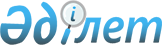 "2014 жылға арналған мектепке дейінгі тәрбие мен оқытуға мемлекеттік білім беру тапсырысын, жан басына шаққандағы қаржыландыру және ата-ананың ақы төлеу мөлшерін бекіту туралы" Бурабай ауданы әкімдігінің 2014 жылғы 7 ақпандағы № а-2/75 қаулысына өзгеріс енгізу туралыАқмола облысы Бурабай ауданы әкімдігінің 2014 жылғы 9 қыркүйектегі № а-9/560 қаулысы. Ақмола облысының Әділет департаментінде 2014 жылғы 9 қазанда № 4394 болып тіркелді      РҚАО-ның ескертпесі.

      Құжаттың мәтінінде түпнұсқаның пунктуациясы мен орфографиясы сақталған.

      «Қазақстан Республикасындағы жергілікті мемлекеттік басқару және өзін-өзі басқару туралы» Қазақстан Республикасының 2001 жылғы 23 қаңтардағы Заңына, «Нормативтік құқықтық актілер туралы» Қазақстан Республикасының 1998 жылғы 24 наурыздағы Заңының 21 бабына, «Азаматтық қызметшiлерге, мемлекеттiк бюджет қаражаты есебiнен ұсталатын ұйымдардың қызметкерлерiне, қазыналық кәсiпорындардың қызметкерлерiне еңбекақы төлеу жүйесi туралы» Қазақстан Республикасы Үкiметiнiң 2007 жылғы 29 желтоқсандағы № 1400 қаулысына толықтыру енгізу туралы» Қазақстан Республикасы Үкіметінің 2014 жылғы 27 наурыздағы № 269 қаулысына сәйкес, Бурабай ауданының әкімдігі ҚАУЛЫ ЕТЕДІ:



      1. «2014 жылға арналған мектепке дейінгі тәрбие мен оқытуға мемлекеттік білім беру тапсырысы, жан басына шаққандағы қаржыландыру және ата-ананың ақы төлеу мөлшерін бекіту туралы» Бурабай ауданы әкімдігінің 2014 жылғы 7 ақпандағы № а-2/75 қаулысына келесі өзгеріс енгізілсін (нормативтік құқықтық актілерді мемлекеттік тіркеу тізілімінде № 4031 тіркелген, «Луч» аудандық газетінде 2014 жылғы 20 наурыздағы № 22, «Бурабай» 2014 жылғы 20 наурыздағы № 12 жарияланған):



      қаулығы қосымша осы қаулыға қосымшаға сәйкес жаңа редакцияда жазылсын.



      2. Осы қаулы Ақмола облысының Әділет департаментінде мемлекеттік тіркелген күнінен бастап күшіне енеді және ресми жарияланған күнінен бастап қолданысқа енгізіледі.      Аудан әкімі                                Т.Ташмағамбетов

Бурабай ауданы әкімдігінің

2014 жылғы 9 қыркүйектегі

№ а-9/560 қаулысына   

қосымша        Бурабай ауданы әкімдігінің

2014 жылғы 7 ақпандағы  

№ а-2/75 қаулысымен   

бекітілген        

2014 жылға арналған мектепке дейінгі тәрбие мен оқытуға мемлекеттік білім беру тапсырысы, жан басына шаққандағы қаржыландыру және ата-ананың ақы төлеу мөлшерікестенің жалғасы:
					© 2012. Қазақстан Республикасы Әділет министрлігінің «Қазақстан Республикасының Заңнама және құқықтық ақпарат институты» ШЖҚ РМК
				Мектепке дейінгі тәрбие мен оқыту ұйымдарының тәрбиеленушілер саныМектепке дейінгі тәрбие мен оқыту ұйымдарының тәрбиеленушілер саныМектепке дейінгі тәрбие мен оқыту ұйымдарының тәрбиеленушілер саныМектепке дейінгі тәрбие мен оқыту ұйымдарының тәрбиеленушілер саныМектепке дейінгі тәрбие мен оқыту ұйымдарының тәрбиеленушілер саныМектепке дейінгі тәрбие мен оқыту ұйымдарының тәрбиеленушілер саныМектепке дейінгі білім беру ұйымдарының бір айға арналған жан басына шаққандағы қаржыландыру мөлшері (теңге)Мектепке дейінгі білім беру ұйымдарының бір айға арналған жан басына шаққандағы қаржыландыру мөлшері (теңге)Мектепке дейінгі білім беру ұйымдарының бір айға арналған жан басына шаққандағы қаржыландыру мөлшері (теңге)Мектепке дейінгі білім беру ұйымдарының бір айға арналған жан басына шаққандағы қаржыландыру мөлшері (теңге)Мектепке дейінгі білім беру ұйымдарының бір айға арналған жан басына шаққандағы қаржыландыру мөлшері (теңге)Мектепке дейінгі білім беру ұйымдарының бір айға арналған жан басына шаққандағы қаржыландыру мөлшері (теңге)ҚаржыландыруБалабақшаБалабақшаБалалар толық күн болатын мектеп жанындағы шағын орталықБалалар толық күн болатын мектеп жанындағы шағын орталықБалалар жарты күн болатын мектеп жанындағы шағын орталықБалалар жарты күн болатын мектеп жанындағы шағын орталықБалабақшаБалабақшаБалалар толық күн болатын мектеп жанындағы шағын орталықБалалар толық күн болатын мектеп жанындағы шағын орталықБалалар жарты күн болатын мектеп жанындағы шағын орталықБалалар жарты күн болатын мектеп жанындағы шағын орталықҚаржыландырумемлекеттікжеке меншікмемлекеттікжеке меншікмемлекеттікжеке меншікмемлекеттікжеке меншікмемлекеттікжеке меншікмемлекеттікжеке меншікРеспубликалық қаражаты есебінен2006962870489033380,233380,223905,807953,40Бір тәрбиеленушіге жұмсалатын шығындардың орташа құны (теңге)Бір тәрбиеленушіге жұмсалатын шығындардың орташа құны (теңге)Бір тәрбиеленушіге жұмсалатын шығындардың орташа құны (теңге)Бір тәрбиеленушіге жұмсалатын шығындардың орташа құны (теңге)Бір тәрбиеленушіге жұмсалатын шығындардың орташа құны (теңге)Бір тәрбиеленушіге жұмсалатын шығындардың орташа құны (теңге)Мектепке дейінгі білім беру ұйымдарының бір айға арналған ата-ананың ақы төлеу мөлшері (теңге)Мектепке дейінгі білім беру ұйымдарының бір айға арналған ата-ананың ақы төлеу мөлшері (теңге)Мектепке дейінгі білім беру ұйымдарының бір айға арналған ата-ананың ақы төлеу мөлшері (теңге)Мектепке дейінгі білім беру ұйымдарының бір айға арналған ата-ананың ақы төлеу мөлшері (теңге)Мектепке дейінгі білім беру ұйымдарының бір айға арналған ата-ананың ақы төлеу мөлшері (теңге)Мектепке дейінгі білім беру ұйымдарының бір айға арналған ата-ананың ақы төлеу мөлшері (теңге)БалабақшаБалабақшаБалалар толық күн болатын мектеп жанындағы шағын орталықБалалар толық күн болатын мектеп жанындағы шағын орталықБалалар жарты күн болатын мектеп жанындағы шағын орталықБалалар жарты күн болатын мектеп жанындағы шағын орталықБалабақшаБалабақшаБалалар толық күн болатын мектеп жанындағы шағын орталықБалалар толық күн болатын мектеп жанындағы шағын орталықБалалар жарты күн болатын мектеп жанындағы шағын орталықБалалар жарты күн болатын мектеп жанындағы шағын орталықмемлекеттікжеке меншікмемлекеттікжеке меншікмемлекеттікжеке меншікмемлекеттікжеке меншікмемлекеттікжеке меншікмемлекеттікжеке меншік22380,222380,215905,807953,40110001100080000__